DRODZY RODZICESERDECZNIE ZAPRASZAMY NOWOPRZYJĘTE DZIECI WRAZ 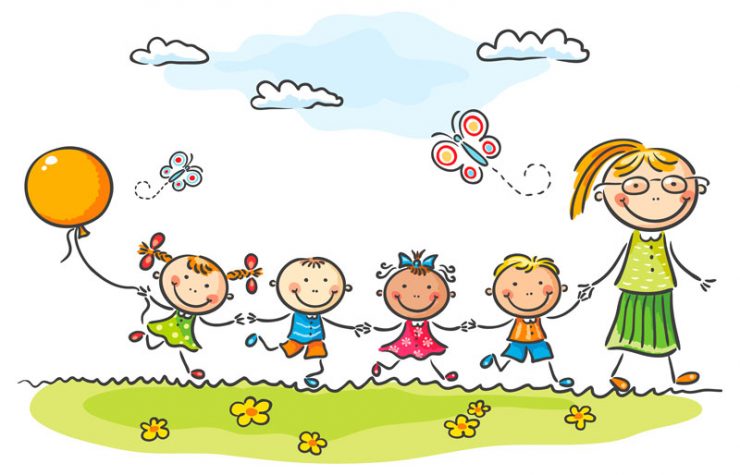 Z RODZICAMI  NA SPOTKANIE ADAPTACYJNE W PRZEDSZKOLU.CZWARTEK  27.06.2023r.  GODZINA 14.30 SALA nr 7 